СУМСЬКА МІСЬКА РАДАУПРАВЛІННЯ «ІНСПЕКЦІЯ З БЛАГОУСТРОЮ МІСТА СУМИ»Наказвід 13.12.2019                                м. Суми                          №  61 - кПро надання матеріальної допомоги Хлусовій Т.І.Відповідно до підпункту 3 пункту 2 Постанови Кабінету Міністрів України від 09 березня 2006 року № 268 «Про упорядкування структури та умов оплати праці працівників апарату органів виконавчої влади, органів прокуратури, судів та інших органів» (зі змінами), НАКАЗУЮ:1. Надати Хлусовій Тетяні Іванівні – завідувачу  сектору документообігу та кадрового забезпечення управління «Інспекція з благоустрою міста Суми»  матеріальну допомогу для вирішення соціально-побутових питань в розмірі середньомісячної заробітної плати. Підстава: Заява Хлусової Т.І. 2. Начальнику фінансово-господарського відділу-головному бухгалтеру управління «Інспекція з благоустрою міста Суми» Кириченко Тетяні Яківні здійснити відповідні нарахування та виплати.3. Контроль за виконанням наказу залишаю за собою.Начальник управління 						             Р.В. ГолопьоровЗ наказом ознайомлена  ____________________________   Т.І. ХлусоваЗавідувач сектору документообігу та кадрового забезпечення			                               Т.І. ХлусоваНачальник фінансово-господарського відділу- головний бухгалтер					            Т.Я. КириченкоНачальник відділу правового забезпечення,договірної, дозвільної документації та супроводу адміністративної практики                                    Є.Ю. Горева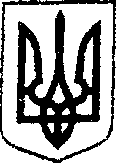 